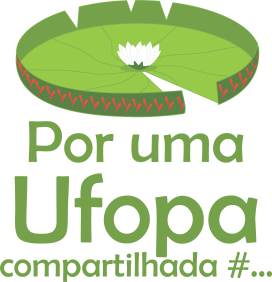 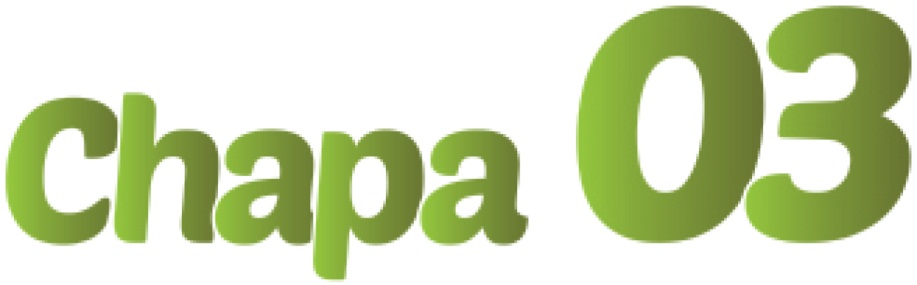 Agenda da Semana (20 a 24.11)20.11 (segunda)  09:00 h: visita à PROEN e gravação depoimento para programa de campanha; 14:00 h – reunião com base eleitoral    15:00 h – reunião PROGEP (Campus Amazônia)16:00 h - campus Rondon – reunião com base eleitoral18:00 h – evento comemorativo ao Dia da Consciência Negra (Campus Rondon)21.11 (terça)08:30 às 09:30 h - reunião IBEF10:00 às 12:00 – salas de aula Campus Tapajós18:00 h – reunião coordenação campanha22.11 (quarta)08:00 h – viagem Juruti18:00 h – deslocamento para Oriximiná23.11- (quinta) : visita Campus ORIXIMINÁ18:00 h: deslocamento para Óbidos24.11 (sexta) : visita Campus ÓBIDOS16:00 h – deslocamento para Santarém